المملكـــــــــــــة العربيــــــــــــة السعوديــــــــــــــــة                             أسئلة اختبار نهاية الفصل الدراسي الثالث الدور (الأول) لعام 1445هـ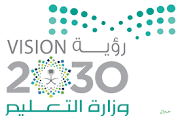 وزارة التعليـــــــــــــــــــــــــــــــــــــــــــــــــــــــــــــــــــــــم                                المــــــادة: الدراسات النفسية والاجتماعيــة .            الإدارة العامــة للتعليـم بالمنطقة الشرقية                             الــصــــف: الثالث ثانوي.      مجمع منذر بن سعيد التعليمي                                       الزمــــــن: ســـاعــــــــة ونـصـف.السؤال الأول: أ) ضع علامة () امام العبارة الصحيحة وعلامة () أمام العبارة الخاطئة:    السؤال الثاني : ب) اختاري الإجابة الصحيحة فيما يأتي: السؤال الثالث: أ) أملئ الفراغات بالكلمات المساعدة: خروج الأفراد على معايير وقيم أعراف المجتمع  (  --------------------- ) . جميع أنواع النشاط التي تصدر عن الإنسان (......................... ).يدرس أسباب السلوك الغير عادي الخارج عن المألوف ( ------------------ ) . التصرفات الإنسانية التي توجد على درجة معينة من الانتشار في مجتمع ووقت معين  (----------------) .السؤال الرابع: اربط العمود (أ) بالعمود (ب) وفق الإجابة الصحيحة : السؤال الخامس: أذكر فقط 4 من أنواع الذكاءات : .......................................................................................................................................................................................................................................................................................................................................................................انتهت الأسئلةوالله الموفقالسؤال الثالث: اختر من العمود (أ) ما يناسبها من العمود (ب) ثم ظلل في نموذج الإجابة فيما يلي :-المملكـــــــــــــة العربيــــــــــــة السعوديــــــــــــــــة                             أسئلة اختبار نهاية الفصل الدراسي الثالث الدور (الأول) لعام 1445هـوزارة التعليـــــــــــــــــــــــــــــــــــــــــــــــــــــــــــــــــــــــم                                المــــــادة: الدراسات النفسية والاجتماعيــة .            الإدارة العامــة للتعليـم بمحايل عسير                                 الــصــــف: الثالث ثانوي.      السؤال الأول: أ) ضعي علامة () امام العبارة الصحيحة وعلامة () أمام العبارة الخاطئة:    السؤال الثاني : ب) اختاري الإجابة الصحيحة فيما يأتي: السؤال الثالث: أ) أملئ الفراغات بالكلمات المساعدة: خروج الأفراد على معايير وقيم أعراف المجتمع  (  السلوك المنحرف  ) . جميع أنواع النشاط التي تصدر عن الإنسان (السلوك  ).يدرس أسباب السلوك الغير عادي الخارج عن المألوف ( علم نفس غير العاديين  ) .‏انماط السلوك والنظم والعلاقات الاجتماعية وطرق التفكير التي تنتشر بين قطاع عريض من المجتمع  (الظاهرة الاجتماعية ) .السؤال الرابع: اربط العمود (أ) بالعمود (ب) وفق الإجابة الصحيحة : السؤال الخامس: أذكري أربعة فقط  من أنواع الانفعالات  : الحب  - الندم – الغيرة – الخوف – الفرح – الحزن – الغضب .............................................................................................................................................................................................................................................................................انتهت الأسئلةوالله الموفق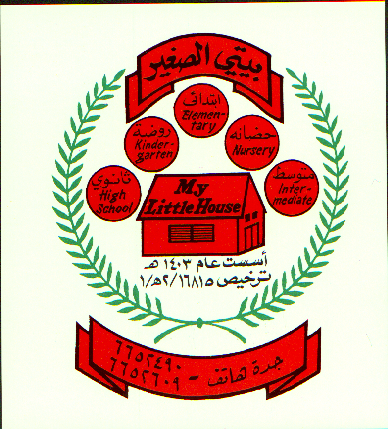                أ–  اختاري الإجابة المناسبة والصحيحة من بين الإجابات الخاطئة فيما يلي:  أكملي العبارات التالية لتصبح الجمل تامة وصحيحة : أقوى الدوافع الفطرية   ..........................أسمى نوع الخوف فهو الخوف من  ........................... يتألف الجهاز الغدي من الغدد التي تفرز مستحضر كيميائي يسمى ........................... يتمثل إشباع الدافع الجنسي في  ........................... المحرك الأساسي لسلوك الإنساني  ........................... يتأثر الإنسان بعاملين مهمين جدا في حياته هما ............................ و ............................  تعتمد صحة الإنسان في الرشد المبكر على عدة عوامل من أهمها  .......................... و .......................... نوع الانفعال عند تقليل الطفل الكبير من نجاحات أخيه الصغير   ............................                 ب - عللي لما يأتي:    ( اختاري ثلاثة فقط )                  1 – واجب المسلمين اليوم في العناية بالدراسات النفسية والاجتماعية ؟                  ...............................................................................................................................................................................................................................................................................................................................................................................................................................................................................................................               2- تناقص إفراز الهرمونات الذكرية و الأنثوية تكون أبلغ أثرا على النساء منه على الرجال ؟                  ...............................................................................................................................................................................................................................................................................................................................................................................................................................................................................................................             3– العبادة من أقوى أنواع الدوافع و أعظمها قدرا ومكانة ؟                  ...............................................................................................................................................................................................................................................................................................................................................................................................................................................................................................................            4– الغضب من أقبح الأخلاق السيئة؟                  ...............................................................................................................................................................................................................................................................................................................................................................................................................................................................................................................                 أ – اصدري حكما على العبارات التالية : لم يصبح علم النفس علما إلا على يد وليام فونت (          )وضع الإسلام منهجا لتوظيف و توجيه وضبط الدافع الجنسي ليتناسب مع الطبيعة الإنسانية  (          ) الانفعالات في مرحلة الطفولة المبكرة تكون عامة ولا ترتبط إلا بتلبية الحاجات الأساسية للطفل  (          ) تؤكد الدراسات النفسية أن الناس متساوون في قدراتهم العقلية  و المهارية  (          )في معظم الحالات ردة فعل المراهق لا تتناسب مع الحدث  (          ) يسعى الكثير من الناس إلى تأمين مسكن له و لأولاده بدافع حب التقدير  (          ) يعد الاستقرار الأسري من العوامل البيئية المؤثرة في حياة الإنسان (          ) من مظاهر النمو الجسمي تفوق الذكور على الإناث في القدرة الميكانيكية و تفوق الإناث في القدرة اللغوية عن البنين (          ) الغضب شعور بالألم نتيجة لفقدان شيء ما كان موجودا في الماضي    (          ) تتمثل (إقامة الدورات التأهيلية  للشباب من كلا الجنسين قبل الزواج ) إلى توجيهم وفقا لأهداف علم الاجتماع  (          )         ب –  قارني بين كلا من : الدوافع الفطرية و الدوافع المكتسبة  :علم النفس وعلم الاجتماع :   صنفي الأمثلة التالية على حسب المطلوب في الجدول : أهداف علم النفس و علم الاجتماع  : نوع الانفعال  : العوامل المساعدة في التحكم بالدوافع والسيطرة عليها   :                4- المبادئ العامة للنمو :                  5- وظائف الانفعالات  :                  أ–  اختاري الإجابة المناسبة والصحيحة من بين الإجابات الخاطئة فيما يلي:  أكملي العبارات التالية لتصبح الجمل تامة وصحيحة : أقوى الدوافع الفطرية   دافع الأمومة أسمى نوع الخوف فهو الخوف من  الله عز وجل  يتألف الجهاز الغدي من الغدد التي تفرز مستحضر كيميائي يسمى الهرمون  يتمثل إشباع الدافع الجنسي في  الزواج  المحرك الأساسي لسلوك الإنساني  الدافع يتأثر الإنسان بعاملين مهمين جدا في حياته هما    الوراثة  و البيئة  تعتمد صحة الإنسان في الرشد المبكر على عدة عوامل من أهمها  التغذية و الوراثة و الرياضة و التدخين و قلة النوم نوع الانفعال عند تقليل الطفل الكبير من نجاحات أخيه الصغير  الغيرة                 ب - عللي لما يأتي:                 1 – واجب المسلمين اليوم في العناية بالدراسات النفسية والاجتماعية ؟                  لأنه واجب إسلامي  ولأن الشريعة الإلهية جاءت لترتقي بالنفس والمجتمع و أيضا حرصه على صفاء النفس           والمجتمعات من الانحراف                2- تناقص إفراز الهرمونات الذكرية و الأنثوية تكون أبلغ أثرا على النساء منه على الرجال ؟	لأنه يؤدي إلى انقطاع الدورة الشهرية و إلى تغيرات جسمية ونفسية كبيرة             3– العبادة من أقوى أنواع الدوافع و أعظمها قدرا ومكانة ؟                         لأنها تحث على التدين و التعبد انطلاقا من فطرة الإنسان التي توجهه التوجيه السليم             4– الغضب من أقبح الأخلاق السيئة؟                       لأنه يخرج المرء عن طبيعته الإنسانية إلى البهيمية و يحمله على ارتكاب تصرفات سيئة من  السب               و اللعن و الشتم والضرب و الاعتداء                  أ – اصدري حكما على العبارات التالية : لم يصبح علم النفس علما إلا على يد وليام فونت   (          )وضع الإسلام منهجا لتوظيف و توجيه وضبط الدافع الجنسي ليتناسب مع الطبيعة الإنسانية  (          ) الانفعالات في مرحلة الطفولة المبكرة تكون عامة ولا ترتبط إلا بتلبية الحاجات الأساسية للطفل  (    ×    ) تؤكد الدراسات النفسية أن الناس متساوون في قدراتهم العقلية  و المهارية  (    ×    )في معظم الحالات ردة فعل المراهق لا تتناسب مع الحدث  (          ) يسعى الكثير من الناس إلى تأمين مسكن له و لأولاده بدافع حب التقدير  (    ×    ) يعد الاستقرار الأسري من العوامل البيئية المؤثرة في حياة الإنسان (          )من مظاهر النمو الجسمي تفوق الذكور على الإناث في القدرة الميكانيكية و تفوق الإناث في القدرة اللغوية عن البنين (    ×    ) الغضب شعور بالألم نتيجة لفقدان شيء ما كان موجودا في الماضي    (    ×    ) تتمثل (إقامة الدورات التأهيلية  للشباب من كلا الجنسين قبل الزواج ) إلى توجيهم وفقا لأهداف علم الاجتماع  (          )         ب –  قارني بين كلا من : الدوافع الفطرية و الدوافع المكتسبة  :علم النفس وعلم الاجتماع :   صنفي الأمثلة التالية على حسب المطلوب في الجدول : أهداف علم النفس و علم الاجتماع  : نوع الانفعال  : العوامل المساعدة في التحكم بالدوافع والسيطرة عليها   :                4- المبادئ العامة للنمو :                  5- وظائف الانفعالات  :   1)نقول ان وضع ما مشكلة اجتماعية إذا تأثر بها عدد من أفراد المجتمع(           )2) يساعدنا علم النفس في معرفة افكارنا ومشاعرنا وسلوكياتنا (           )3) علم النفس الصناعي يدرس الفروق بين الافراد والجماعات (           )4)علم الاجتماع العائلي يدرس قواعد النظام الأسري(           )5)من أبرز المشكلات الاجتماعية في المجتمع العمالة المنزلية (           )6) الغاية الأولى لعلم النفس هي دراسة الظواهر الاجتماعية(           )7) علم نفس النمو يهتم بدراسة مراحل النمو المختلفة التي يمر بها الفرد(           )8) من المبادئ العامة للنمو انه عملية عشوائية(           )9)من وظائف الغدة الدرقية نمو الطول والعظام(           )10) الطفولة المتأخرة تبدأ من سن السادسة وحتى سن الثانية عشر(           )11)لم يصبح علم النفس علما إلا على يد كرستان فولف(           )12) يعتبر وليام فونت هو أول من استعمل مصطلح سيكولوجيا(           )13)مرحلة الرضاعة تبدأ من الولادة حتى نهاية السنة الثانية(           )14) التغير والتطور في طريقة التفكير والفهم يقصد بها النمو الجسمي(           )1الجانب الانفعالي هو كل ما يتعلق ب........الجانب الانفعالي هو كل ما يتعلق ب........الجانب الانفعالي هو كل ما يتعلق ب........الجانب الانفعالي هو كل ما يتعلق ب........الجانب الانفعالي هو كل ما يتعلق ب........أالانفعالاتب       العقلجالافعال2موضوع الدراسة في علم الاجتماع.......موضوع الدراسة في علم الاجتماع.......موضوع الدراسة في علم الاجتماع.......موضوع الدراسة في علم الاجتماع.......موضوع الدراسة في علم الاجتماع.......أالسلوكبالظاهرة الاجتماعيةجالتفاعل3من أنماط المشكلات الاجتماعية التي تواجه المجتمعات......من أنماط المشكلات الاجتماعية التي تواجه المجتمعات......من أنماط المشكلات الاجتماعية التي تواجه المجتمعات......من أنماط المشكلات الاجتماعية التي تواجه المجتمعات......من أنماط المشكلات الاجتماعية التي تواجه المجتمعات......أالسلوك المنحرفبالأوضاع الاجتماعيةججميع ما ذكر4 من أسباب المشكلات الاجتماعية .........من أسباب المشكلات الاجتماعية .........من أسباب المشكلات الاجتماعية .........من أسباب المشكلات الاجتماعية .........من أسباب المشكلات الاجتماعية .........أصلة الرحمبحسن التعامل بين الزوجينجضعف الوازع الديني5 الإحاطة الشاملة بالسلوك بحيث نفهمه ونفسره بشكل صحيح ......الإحاطة الشاملة بالسلوك بحيث نفهمه ونفسره بشكل صحيح ......الإحاطة الشاملة بالسلوك بحيث نفهمه ونفسره بشكل صحيح ......الإحاطة الشاملة بالسلوك بحيث نفهمه ونفسره بشكل صحيح ......الإحاطة الشاملة بالسلوك بحيث نفهمه ونفسره بشكل صحيح ......أالتوقعبالتوجيهجالفهم6يساعد علم النفس في الأهمية التطبيقية ب ..........يساعد علم النفس في الأهمية التطبيقية ب ..........يساعد علم النفس في الأهمية التطبيقية ب ..........يساعد علم النفس في الأهمية التطبيقية ب ..........يساعد علم النفس في الأهمية التطبيقية ب ..........أالمجاملةبتعديل أفكارنا وسلوكياتناجعدم التخلص من المشكلات7يهدف إلى مساعدة الأسوياء (العاديين) على حل مشكلاتهم ............يهدف إلى مساعدة الأسوياء (العاديين) على حل مشكلاتهم ............يهدف إلى مساعدة الأسوياء (العاديين) على حل مشكلاتهم ............يهدف إلى مساعدة الأسوياء (العاديين) على حل مشكلاتهم ............يهدف إلى مساعدة الأسوياء (العاديين) على حل مشكلاتهم ............أعلم النفس الارشاديبعلم النفس غير العاديينجعلم النفس الجنائي8هي الخصائص التي نمتلكها كأفراد بسبب الجينات ......هي الخصائص التي نمتلكها كأفراد بسبب الجينات ......هي الخصائص التي نمتلكها كأفراد بسبب الجينات ......هي الخصائص التي نمتلكها كأفراد بسبب الجينات ......هي الخصائص التي نمتلكها كأفراد بسبب الجينات ......أالبيئةبالوراثة جالغدد9أول حاسة يشعر الانسان بانحدار فيها هي .......أول حاسة يشعر الانسان بانحدار فيها هي .......أول حاسة يشعر الانسان بانحدار فيها هي .......أول حاسة يشعر الانسان بانحدار فيها هي .......أول حاسة يشعر الانسان بانحدار فيها هي .......أالشم بالتذوقجالبصر10من اهم المؤثرات البيئية في بيئة الرحم الأولى نمو الجنين .........من اهم المؤثرات البيئية في بيئة الرحم الأولى نمو الجنين .........من اهم المؤثرات البيئية في بيئة الرحم الأولى نمو الجنين .........من اهم المؤثرات البيئية في بيئة الرحم الأولى نمو الجنين .........من اهم المؤثرات البيئية في بيئة الرحم الأولى نمو الجنين .........أ       التدخين ب       المدرسةجأساليب التربية 11 الاقتراب من النضج الجسمي والعقلي والسلوكي والاجتماعي تبدأ بالبلوغ وتنتهي بسن 21  الاقتراب من النضج الجسمي والعقلي والسلوكي والاجتماعي تبدأ بالبلوغ وتنتهي بسن 21  الاقتراب من النضج الجسمي والعقلي والسلوكي والاجتماعي تبدأ بالبلوغ وتنتهي بسن 21  الاقتراب من النضج الجسمي والعقلي والسلوكي والاجتماعي تبدأ بالبلوغ وتنتهي بسن 21  الاقتراب من النضج الجسمي والعقلي والسلوكي والاجتماعي تبدأ بالبلوغ وتنتهي بسن 21 أالرشد المبكربالمراهقةجالرشد المتوسط12يدرس قواعد النظام الاسري بشكل عام مثل (تقاليد الزواج) .......يدرس قواعد النظام الاسري بشكل عام مثل (تقاليد الزواج) .......يدرس قواعد النظام الاسري بشكل عام مثل (تقاليد الزواج) .......يدرس قواعد النظام الاسري بشكل عام مثل (تقاليد الزواج) .......يدرس قواعد النظام الاسري بشكل عام مثل (تقاليد الزواج) .......أعلم الاجتماع العائليبعلم اجتماع التنميةجعلم اجتماع الحضري13دراسة الحياة الاجتماعية في المجتمع بكل ما يحتويه من عادات وتقاليد وقوانين ونظم ومشكلات .......دراسة الحياة الاجتماعية في المجتمع بكل ما يحتويه من عادات وتقاليد وقوانين ونظم ومشكلات .......دراسة الحياة الاجتماعية في المجتمع بكل ما يحتويه من عادات وتقاليد وقوانين ونظم ومشكلات .......دراسة الحياة الاجتماعية في المجتمع بكل ما يحتويه من عادات وتقاليد وقوانين ونظم ومشكلات .......دراسة الحياة الاجتماعية في المجتمع بكل ما يحتويه من عادات وتقاليد وقوانين ونظم ومشكلات .......أعلم الاجتماعبعلم النفسجالنمو 14التغير والتطور في الجانب البدني للإنسان هذا يدخل ضمن مجالات النمو التغير والتطور في الجانب البدني للإنسان هذا يدخل ضمن مجالات النمو التغير والتطور في الجانب البدني للإنسان هذا يدخل ضمن مجالات النمو التغير والتطور في الجانب البدني للإنسان هذا يدخل ضمن مجالات النمو التغير والتطور في الجانب البدني للإنسان هذا يدخل ضمن مجالات النمو أ         النمو العقليبالنمو الجسميجالنمو الانفعاليالسلوكعلم نفس غير العاديين    السلوك المنحرفالظاهرة الاجتماعية( أ )( ب )1) يناقش دور المؤسسات الاجتماعية في توفير الرعاية والوقاية من الجريمةعلم اجتماع التنمية2) يهتم بتحليل عوامل التخلف والتغير في المجتمعات الناميةعلم النفس الحربي3) يدرس الفروق بين الأفراد والجماعات في خصائص الذكاء والشخصيةعلم النفس الفارق4) يهدف إلى العمل على رفع الروح المعنوية من أجل تثبيتهم عند مواجهة العدوعلم الاجتماع الجريمةاسم الطالبةأجيبي مستعينة بالله على الأسئلة التاليةأجيبي مستعينة بالله على الأسئلة التاليةأجيبي مستعينة بالله على الأسئلة التاليةأجيبي مستعينة بالله على الأسئلة التاليةأجيبي مستعينة بالله على الأسئلة التاليةأجيبي مستعينة بالله على الأسئلة التاليةأجيبي مستعينة بالله على الأسئلة التاليةأجيبي مستعينة بالله على الأسئلة التاليةالسؤال الأول: ظللي الإجابة الصحيحة في ورقة الإجابة:السؤال الأول: ظللي الإجابة الصحيحة في ورقة الإجابة:السؤال الأول: ظللي الإجابة الصحيحة في ورقة الإجابة:السؤال الأول: ظللي الإجابة الصحيحة في ورقة الإجابة:السؤال الأول: ظللي الإجابة الصحيحة في ورقة الإجابة:السؤال الأول: ظللي الإجابة الصحيحة في ورقة الإجابة:السؤال الأول: ظللي الإجابة الصحيحة في ورقة الإجابة:السؤال الأول: ظللي الإجابة الصحيحة في ورقة الإجابة:كل ما يتبع الاستجابة الإجرائية ويؤدي الى زيادة احتمالية تكرار تلك الاستجابة في المستقبلكل ما يتبع الاستجابة الإجرائية ويؤدي الى زيادة احتمالية تكرار تلك الاستجابة في المستقبلكل ما يتبع الاستجابة الإجرائية ويؤدي الى زيادة احتمالية تكرار تلك الاستجابة في المستقبلكل ما يتبع الاستجابة الإجرائية ويؤدي الى زيادة احتمالية تكرار تلك الاستجابة في المستقبلكل ما يتبع الاستجابة الإجرائية ويؤدي الى زيادة احتمالية تكرار تلك الاستجابة في المستقبلكل ما يتبع الاستجابة الإجرائية ويؤدي الى زيادة احتمالية تكرار تلك الاستجابة في المستقبلكل ما يتبع الاستجابة الإجرائية ويؤدي الى زيادة احتمالية تكرار تلك الاستجابة في المستقبلكل ما يتبع الاستجابة الإجرائية ويؤدي الى زيادة احتمالية تكرار تلك الاستجابة في المستقبلأالتعزيز بالتكرارجالكلفدالانتباه نحن نرى ونسمع ما نتوقعه فاللأم المنشغلة عن طفلها في حجرة أخرى تحسبه يصيح كلما سمعت صوت من الخارج:نحن نرى ونسمع ما نتوقعه فاللأم المنشغلة عن طفلها في حجرة أخرى تحسبه يصيح كلما سمعت صوت من الخارج:نحن نرى ونسمع ما نتوقعه فاللأم المنشغلة عن طفلها في حجرة أخرى تحسبه يصيح كلما سمعت صوت من الخارج:نحن نرى ونسمع ما نتوقعه فاللأم المنشغلة عن طفلها في حجرة أخرى تحسبه يصيح كلما سمعت صوت من الخارج:نحن نرى ونسمع ما نتوقعه فاللأم المنشغلة عن طفلها في حجرة أخرى تحسبه يصيح كلما سمعت صوت من الخارج:نحن نرى ونسمع ما نتوقعه فاللأم المنشغلة عن طفلها في حجرة أخرى تحسبه يصيح كلما سمعت صوت من الخارج:نحن نرى ونسمع ما نتوقعه فاللأم المنشغلة عن طفلها في حجرة أخرى تحسبه يصيح كلما سمعت صوت من الخارج:نحن نرى ونسمع ما نتوقعه فاللأم المنشغلة عن طفلها في حجرة أخرى تحسبه يصيح كلما سمعت صوت من الخارج:أالقيم الشخصيةبالتوقع التهيؤ النفسيجالانفعالاتدالحاله الجسمية الانتباه الى صوت مزعج او ضوء شديد او حركة غير عادية هو انتباه:الانتباه الى صوت مزعج او ضوء شديد او حركة غير عادية هو انتباه:الانتباه الى صوت مزعج او ضوء شديد او حركة غير عادية هو انتباه:الانتباه الى صوت مزعج او ضوء شديد او حركة غير عادية هو انتباه:الانتباه الى صوت مزعج او ضوء شديد او حركة غير عادية هو انتباه:الانتباه الى صوت مزعج او ضوء شديد او حركة غير عادية هو انتباه:الانتباه الى صوت مزعج او ضوء شديد او حركة غير عادية هو انتباه:الانتباه الى صوت مزعج او ضوء شديد او حركة غير عادية هو انتباه:أتلقائي بارادي جلا ارادي دالحسية رضا وانسجام الفرد مع نفسه ومع الأشخاص والمواقف والاحداث من حوله رضا وانسجام الفرد مع نفسه ومع الأشخاص والمواقف والاحداث من حوله رضا وانسجام الفرد مع نفسه ومع الأشخاص والمواقف والاحداث من حوله رضا وانسجام الفرد مع نفسه ومع الأشخاص والمواقف والاحداث من حوله رضا وانسجام الفرد مع نفسه ومع الأشخاص والمواقف والاحداث من حوله رضا وانسجام الفرد مع نفسه ومع الأشخاص والمواقف والاحداث من حوله رضا وانسجام الفرد مع نفسه ومع الأشخاص والمواقف والاحداث من حوله رضا وانسجام الفرد مع نفسه ومع الأشخاص والمواقف والاحداث من حوله أالصحة النفسية بالتكيفجالاضطراب النفسيدالمرونه الحياتيه عملية يتم بمقتضاها توجيه الذهن الى شيء ما:عملية يتم بمقتضاها توجيه الذهن الى شيء ما:عملية يتم بمقتضاها توجيه الذهن الى شيء ما:عملية يتم بمقتضاها توجيه الذهن الى شيء ما:عملية يتم بمقتضاها توجيه الذهن الى شيء ما:عملية يتم بمقتضاها توجيه الذهن الى شيء ما:عملية يتم بمقتضاها توجيه الذهن الى شيء ما:عملية يتم بمقتضاها توجيه الذهن الى شيء ما:أإدراك بتفكير جإحساس دانتباه ندرك الاشياء المتشابهة قبل ان ندرك الأشياء المختلفة قانون:ندرك الاشياء المتشابهة قبل ان ندرك الأشياء المختلفة قانون:ندرك الاشياء المتشابهة قبل ان ندرك الأشياء المختلفة قانون:ندرك الاشياء المتشابهة قبل ان ندرك الأشياء المختلفة قانون:ندرك الاشياء المتشابهة قبل ان ندرك الأشياء المختلفة قانون:ندرك الاشياء المتشابهة قبل ان ندرك الأشياء المختلفة قانون:ندرك الاشياء المتشابهة قبل ان ندرك الأشياء المختلفة قانون:ندرك الاشياء المتشابهة قبل ان ندرك الأشياء المختلفة قانون:أالاستمرار بالتقارب جالتشابه دالخداعات البصرية من مصادر التعلم:من مصادر التعلم:من مصادر التعلم:من مصادر التعلم:من مصادر التعلم:من مصادر التعلم:من مصادر التعلم:من مصادر التعلم:أالنضجبالتنشئة الاجتماعية جالممارسة دالدافعية نسير بسرعه عندما نعبر الطريق خوفا من السيارات القادمة: تساعد بعض الانفعالات على نسير بسرعه عندما نعبر الطريق خوفا من السيارات القادمة: تساعد بعض الانفعالات على نسير بسرعه عندما نعبر الطريق خوفا من السيارات القادمة: تساعد بعض الانفعالات على نسير بسرعه عندما نعبر الطريق خوفا من السيارات القادمة: تساعد بعض الانفعالات على نسير بسرعه عندما نعبر الطريق خوفا من السيارات القادمة: تساعد بعض الانفعالات على نسير بسرعه عندما نعبر الطريق خوفا من السيارات القادمة: تساعد بعض الانفعالات على نسير بسرعه عندما نعبر الطريق خوفا من السيارات القادمة: تساعد بعض الانفعالات على نسير بسرعه عندما نعبر الطريق خوفا من السيارات القادمة: تساعد بعض الانفعالات على أتنمية العلاقات بين الناس بنقل الرسائل المختلفة جاتخاذ القرار الملائم دظهور الامراض النفسية استرجاع الذكريات لأشياء غير ماثلة امام الحواس عندما توجد مثيرات تتطلب ذلك:استرجاع الذكريات لأشياء غير ماثلة امام الحواس عندما توجد مثيرات تتطلب ذلك:استرجاع الذكريات لأشياء غير ماثلة امام الحواس عندما توجد مثيرات تتطلب ذلك:استرجاع الذكريات لأشياء غير ماثلة امام الحواس عندما توجد مثيرات تتطلب ذلك:استرجاع الذكريات لأشياء غير ماثلة امام الحواس عندما توجد مثيرات تتطلب ذلك:استرجاع الذكريات لأشياء غير ماثلة امام الحواس عندما توجد مثيرات تتطلب ذلك:استرجاع الذكريات لأشياء غير ماثلة امام الحواس عندما توجد مثيرات تتطلب ذلك:استرجاع الذكريات لأشياء غير ماثلة امام الحواس عندما توجد مثيرات تتطلب ذلك:أتعرف بتلخيص جكف داستدعاء يصف خالد احساسه انه مسرور جداً لنجاحه في مقررات الجامعة من مظاهر الانفعال:يصف خالد احساسه انه مسرور جداً لنجاحه في مقررات الجامعة من مظاهر الانفعال:يصف خالد احساسه انه مسرور جداً لنجاحه في مقررات الجامعة من مظاهر الانفعال:يصف خالد احساسه انه مسرور جداً لنجاحه في مقررات الجامعة من مظاهر الانفعال:يصف خالد احساسه انه مسرور جداً لنجاحه في مقررات الجامعة من مظاهر الانفعال:يصف خالد احساسه انه مسرور جداً لنجاحه في مقررات الجامعة من مظاهر الانفعال:يصف خالد احساسه انه مسرور جداً لنجاحه في مقررات الجامعة من مظاهر الانفعال:يصف خالد احساسه انه مسرور جداً لنجاحه في مقررات الجامعة من مظاهر الانفعال:أأ- الشعور والادراك الشخصيبالمؤشرات الجسمية الخارجيةجالانفعال مرتبط بسلوك إيجابيدالمؤشرات الفسيولوجية الداخليةملاحظة الطفل طريقة سلام والديه وطريقة صب القهوة أسلوب التعلم في هذا المثال؟ملاحظة الطفل طريقة سلام والديه وطريقة صب القهوة أسلوب التعلم في هذا المثال؟ملاحظة الطفل طريقة سلام والديه وطريقة صب القهوة أسلوب التعلم في هذا المثال؟ملاحظة الطفل طريقة سلام والديه وطريقة صب القهوة أسلوب التعلم في هذا المثال؟ملاحظة الطفل طريقة سلام والديه وطريقة صب القهوة أسلوب التعلم في هذا المثال؟ملاحظة الطفل طريقة سلام والديه وطريقة صب القهوة أسلوب التعلم في هذا المثال؟ملاحظة الطفل طريقة سلام والديه وطريقة صب القهوة أسلوب التعلم في هذا المثال؟ملاحظة الطفل طريقة سلام والديه وطريقة صب القهوة أسلوب التعلم في هذا المثال؟أالتعلم الاجتماعي بالتعلم الاجرائي جالتعلم الشرطي دالتعلم النظامي هو القدرة على استخدام الكلمات نطقا وكتابه هو القدرة على استخدام الكلمات نطقا وكتابه هو القدرة على استخدام الكلمات نطقا وكتابه هو القدرة على استخدام الكلمات نطقا وكتابه هو القدرة على استخدام الكلمات نطقا وكتابه هو القدرة على استخدام الكلمات نطقا وكتابه هو القدرة على استخدام الكلمات نطقا وكتابه هو القدرة على استخدام الكلمات نطقا وكتابه أالذكاء المنطقي الرياضيبالذكاء البصري المكانيجالذكاء اللغوي دالذكاء الحركي تتحول الانفعالات وفقا للحالة المزاجية التي يحكمها العامل الهرموني وبشكل خاص لدى الفتيات تتحول الانفعالات وفقا للحالة المزاجية التي يحكمها العامل الهرموني وبشكل خاص لدى الفتيات تتحول الانفعالات وفقا للحالة المزاجية التي يحكمها العامل الهرموني وبشكل خاص لدى الفتيات تتحول الانفعالات وفقا للحالة المزاجية التي يحكمها العامل الهرموني وبشكل خاص لدى الفتيات تتحول الانفعالات وفقا للحالة المزاجية التي يحكمها العامل الهرموني وبشكل خاص لدى الفتيات تتحول الانفعالات وفقا للحالة المزاجية التي يحكمها العامل الهرموني وبشكل خاص لدى الفتيات تتحول الانفعالات وفقا للحالة المزاجية التي يحكمها العامل الهرموني وبشكل خاص لدى الفتيات تتحول الانفعالات وفقا للحالة المزاجية التي يحكمها العامل الهرموني وبشكل خاص لدى الفتيات أالرشدبالمهدجالشيخوخة دالمراهقةفطر الله البشرية على ان يتبادوا هذه المشاعر الجميلة فطر الله البشرية على ان يتبادوا هذه المشاعر الجميلة فطر الله البشرية على ان يتبادوا هذه المشاعر الجميلة فطر الله البشرية على ان يتبادوا هذه المشاعر الجميلة فطر الله البشرية على ان يتبادوا هذه المشاعر الجميلة فطر الله البشرية على ان يتبادوا هذه المشاعر الجميلة فطر الله البشرية على ان يتبادوا هذه المشاعر الجميلة فطر الله البشرية على ان يتبادوا هذه المشاعر الجميلة أالغضببالندمجالعداوةدالحب عندما تحدث مشكلة ما من المهم ان ننظر لها من كافة الزوايا حتى نستطيع حلها بشكل مناسب: هذا النوع من التفكر هوعندما تحدث مشكلة ما من المهم ان ننظر لها من كافة الزوايا حتى نستطيع حلها بشكل مناسب: هذا النوع من التفكر هوعندما تحدث مشكلة ما من المهم ان ننظر لها من كافة الزوايا حتى نستطيع حلها بشكل مناسب: هذا النوع من التفكر هوعندما تحدث مشكلة ما من المهم ان ننظر لها من كافة الزوايا حتى نستطيع حلها بشكل مناسب: هذا النوع من التفكر هوعندما تحدث مشكلة ما من المهم ان ننظر لها من كافة الزوايا حتى نستطيع حلها بشكل مناسب: هذا النوع من التفكر هوعندما تحدث مشكلة ما من المهم ان ننظر لها من كافة الزوايا حتى نستطيع حلها بشكل مناسب: هذا النوع من التفكر هوعندما تحدث مشكلة ما من المهم ان ننظر لها من كافة الزوايا حتى نستطيع حلها بشكل مناسب: هذا النوع من التفكر هوعندما تحدث مشكلة ما من المهم ان ننظر لها من كافة الزوايا حتى نستطيع حلها بشكل مناسب: هذا النوع من التفكر هوعندما تحدث مشكلة ما من المهم ان ننظر لها من كافة الزوايا حتى نستطيع حلها بشكل مناسب: هذا النوع من التفكر هوعندما تحدث مشكلة ما من المهم ان ننظر لها من كافة الزوايا حتى نستطيع حلها بشكل مناسب: هذا النوع من التفكر هوأالايجابيبالشموليجالسلبيدالشخصيالشخصيالشخصيينتهك حقوق الاخرين بقوة وقد ينجز أهدافه على حسابهم ويجرح مشاعرهم ويخاطبهم بصوت عالي ينتهك حقوق الاخرين بقوة وقد ينجز أهدافه على حسابهم ويجرح مشاعرهم ويخاطبهم بصوت عالي ينتهك حقوق الاخرين بقوة وقد ينجز أهدافه على حسابهم ويجرح مشاعرهم ويخاطبهم بصوت عالي ينتهك حقوق الاخرين بقوة وقد ينجز أهدافه على حسابهم ويجرح مشاعرهم ويخاطبهم بصوت عالي ينتهك حقوق الاخرين بقوة وقد ينجز أهدافه على حسابهم ويجرح مشاعرهم ويخاطبهم بصوت عالي ينتهك حقوق الاخرين بقوة وقد ينجز أهدافه على حسابهم ويجرح مشاعرهم ويخاطبهم بصوت عالي ينتهك حقوق الاخرين بقوة وقد ينجز أهدافه على حسابهم ويجرح مشاعرهم ويخاطبهم بصوت عالي ينتهك حقوق الاخرين بقوة وقد ينجز أهدافه على حسابهم ويجرح مشاعرهم ويخاطبهم بصوت عالي ينتهك حقوق الاخرين بقوة وقد ينجز أهدافه على حسابهم ويجرح مشاعرهم ويخاطبهم بصوت عالي ينتهك حقوق الاخرين بقوة وقد ينجز أهدافه على حسابهم ويجرح مشاعرهم ويخاطبهم بصوت عالي أالشخصية العدوانية ب الشخصية الخضوعية جالشخصية التوكيدية دالشخصية السويهالشخصية السويهالشخصية السويهالقدرة على الفهم والتكيف مع المحيط باستخدام القدرة الموروثة والمتعلقه بالقدرة على الفهم والتكيف مع المحيط باستخدام القدرة الموروثة والمتعلقه بالقدرة على الفهم والتكيف مع المحيط باستخدام القدرة الموروثة والمتعلقه بالقدرة على الفهم والتكيف مع المحيط باستخدام القدرة الموروثة والمتعلقه بالقدرة على الفهم والتكيف مع المحيط باستخدام القدرة الموروثة والمتعلقه بالقدرة على الفهم والتكيف مع المحيط باستخدام القدرة الموروثة والمتعلقه بالقدرة على الفهم والتكيف مع المحيط باستخدام القدرة الموروثة والمتعلقه بالقدرة على الفهم والتكيف مع المحيط باستخدام القدرة الموروثة والمتعلقه بالقدرة على الفهم والتكيف مع المحيط باستخدام القدرة الموروثة والمتعلقه بالقدرة على الفهم والتكيف مع المحيط باستخدام القدرة الموروثة والمتعلقه بأالذكاء بالانتباهجالإحساس دالتقارب التقارب التقارب الاحساسات البصرية والسمعية والذوقية امثله على الاحساسات البصرية والسمعية والذوقية امثله على الاحساسات البصرية والسمعية والذوقية امثله على الاحساسات البصرية والسمعية والذوقية امثله على الاحساسات البصرية والسمعية والذوقية امثله على الاحساسات البصرية والسمعية والذوقية امثله على الاحساسات البصرية والسمعية والذوقية امثله على الاحساسات البصرية والسمعية والذوقية امثله على الاحساسات البصرية والسمعية والذوقية امثله على الاحساسات البصرية والسمعية والذوقية امثله على أالاحساسات العضلية بالاحساسات الحشويةجالاحساسات الخارجية دالاحساسات العضوية والحشوية الاحساسات العضوية والحشوية الاحساسات العضوية والحشوية يتم التعلم ...........عن طريق القيام بالعديد من المحاولات الى ان يصل المتعلم للاستجابات الصحيحة يتم التعلم ...........عن طريق القيام بالعديد من المحاولات الى ان يصل المتعلم للاستجابات الصحيحة يتم التعلم ...........عن طريق القيام بالعديد من المحاولات الى ان يصل المتعلم للاستجابات الصحيحة يتم التعلم ...........عن طريق القيام بالعديد من المحاولات الى ان يصل المتعلم للاستجابات الصحيحة يتم التعلم ...........عن طريق القيام بالعديد من المحاولات الى ان يصل المتعلم للاستجابات الصحيحة يتم التعلم ...........عن طريق القيام بالعديد من المحاولات الى ان يصل المتعلم للاستجابات الصحيحة يتم التعلم ...........عن طريق القيام بالعديد من المحاولات الى ان يصل المتعلم للاستجابات الصحيحة يتم التعلم ...........عن طريق القيام بالعديد من المحاولات الى ان يصل المتعلم للاستجابات الصحيحة يتم التعلم ...........عن طريق القيام بالعديد من المحاولات الى ان يصل المتعلم للاستجابات الصحيحة يتم التعلم ...........عن طريق القيام بالعديد من المحاولات الى ان يصل المتعلم للاستجابات الصحيحة أالتعلم الاجرائي بالتعلم الاجتماعي جالتعلم النظامي دالتعلم بالمحاولة والخطأالتعلم بالمحاولة والخطأالتعلم بالمحاولة والخطأالسؤال الثاني: ظللي حرف (ص) إذا كانت الإجابة صحيحة، وحرف ( خ ) إذا كانت العبارة خاطئة: السؤال الثاني: ظللي حرف (ص) إذا كانت الإجابة صحيحة، وحرف ( خ ) إذا كانت العبارة خاطئة: السؤال الثاني: ظللي حرف (ص) إذا كانت الإجابة صحيحة، وحرف ( خ ) إذا كانت العبارة خاطئة: السؤال الثاني: ظللي حرف (ص) إذا كانت الإجابة صحيحة، وحرف ( خ ) إذا كانت العبارة خاطئة: السؤال الثاني: ظللي حرف (ص) إذا كانت الإجابة صحيحة، وحرف ( خ ) إذا كانت العبارة خاطئة: السؤال الثاني: ظللي حرف (ص) إذا كانت الإجابة صحيحة، وحرف ( خ ) إذا كانت العبارة خاطئة: السؤال الثاني: ظللي حرف (ص) إذا كانت الإجابة صحيحة، وحرف ( خ ) إذا كانت العبارة خاطئة: السؤال الثاني: ظللي حرف (ص) إذا كانت الإجابة صحيحة، وحرف ( خ ) إذا كانت العبارة خاطئة: السؤال الثاني: ظللي حرف (ص) إذا كانت الإجابة صحيحة، وحرف ( خ ) إذا كانت العبارة خاطئة: السؤال الثاني: ظللي حرف (ص) إذا كانت الإجابة صحيحة، وحرف ( خ ) إذا كانت العبارة خاطئة: السؤالالسؤالالسؤالالسؤالالسؤالالسؤالالسؤالالسؤالصحخطأالتعرف هو حضور الذكريات في الذهن دون ان يكون هناك سبب واضحالتعرف هو حضور الذكريات في الذهن دون ان يكون هناك سبب واضحالتعرف هو حضور الذكريات في الذهن دون ان يكون هناك سبب واضحالتعرف هو حضور الذكريات في الذهن دون ان يكون هناك سبب واضحالتعرف هو حضور الذكريات في الذهن دون ان يكون هناك سبب واضحالتعرف هو حضور الذكريات في الذهن دون ان يكون هناك سبب واضحالتعرف هو حضور الذكريات في الذهن دون ان يكون هناك سبب واضحالتعرف هو حضور الذكريات في الذهن دون ان يكون هناك سبب واضحصخعندما تسمع صوتاً قادماً من بعيد (إحساس )و عندما تعرف صاحب الصوت (ادراك )عندما تسمع صوتاً قادماً من بعيد (إحساس )و عندما تعرف صاحب الصوت (ادراك )عندما تسمع صوتاً قادماً من بعيد (إحساس )و عندما تعرف صاحب الصوت (ادراك )عندما تسمع صوتاً قادماً من بعيد (إحساس )و عندما تعرف صاحب الصوت (ادراك )عندما تسمع صوتاً قادماً من بعيد (إحساس )و عندما تعرف صاحب الصوت (ادراك )عندما تسمع صوتاً قادماً من بعيد (إحساس )و عندما تعرف صاحب الصوت (ادراك )عندما تسمع صوتاً قادماً من بعيد (إحساس )و عندما تعرف صاحب الصوت (ادراك )عندما تسمع صوتاً قادماً من بعيد (إحساس )و عندما تعرف صاحب الصوت (ادراك )صخمن العوامل الخارجية المؤثرة في الادراك القيم التي يمسك بها الفرد ومثله العليامن العوامل الخارجية المؤثرة في الادراك القيم التي يمسك بها الفرد ومثله العليامن العوامل الخارجية المؤثرة في الادراك القيم التي يمسك بها الفرد ومثله العليامن العوامل الخارجية المؤثرة في الادراك القيم التي يمسك بها الفرد ومثله العليامن العوامل الخارجية المؤثرة في الادراك القيم التي يمسك بها الفرد ومثله العليامن العوامل الخارجية المؤثرة في الادراك القيم التي يمسك بها الفرد ومثله العليامن العوامل الخارجية المؤثرة في الادراك القيم التي يمسك بها الفرد ومثله العليامن العوامل الخارجية المؤثرة في الادراك القيم التي يمسك بها الفرد ومثله العلياصخالانفعال الذي يرتبط بسلوك إيجابي هو أي انفعال ينتج عنه سلوك سلبيالانفعال الذي يرتبط بسلوك إيجابي هو أي انفعال ينتج عنه سلوك سلبيالانفعال الذي يرتبط بسلوك إيجابي هو أي انفعال ينتج عنه سلوك سلبيالانفعال الذي يرتبط بسلوك إيجابي هو أي انفعال ينتج عنه سلوك سلبيالانفعال الذي يرتبط بسلوك إيجابي هو أي انفعال ينتج عنه سلوك سلبيالانفعال الذي يرتبط بسلوك إيجابي هو أي انفعال ينتج عنه سلوك سلبيالانفعال الذي يرتبط بسلوك إيجابي هو أي انفعال ينتج عنه سلوك سلبيالانفعال الذي يرتبط بسلوك إيجابي هو أي انفعال ينتج عنه سلوك سلبيصخاعتماد الطفل على والدية في تعلم الكتابة تعلم نظامياعتماد الطفل على والدية في تعلم الكتابة تعلم نظامياعتماد الطفل على والدية في تعلم الكتابة تعلم نظامياعتماد الطفل على والدية في تعلم الكتابة تعلم نظامياعتماد الطفل على والدية في تعلم الكتابة تعلم نظامياعتماد الطفل على والدية في تعلم الكتابة تعلم نظامياعتماد الطفل على والدية في تعلم الكتابة تعلم نظامياعتماد الطفل على والدية في تعلم الكتابة تعلم نظاميصختبدأ كثير من الامراض النفسية بدرجات عالية بسبب الانفعالات المستمرةتبدأ كثير من الامراض النفسية بدرجات عالية بسبب الانفعالات المستمرةتبدأ كثير من الامراض النفسية بدرجات عالية بسبب الانفعالات المستمرةتبدأ كثير من الامراض النفسية بدرجات عالية بسبب الانفعالات المستمرةتبدأ كثير من الامراض النفسية بدرجات عالية بسبب الانفعالات المستمرةتبدأ كثير من الامراض النفسية بدرجات عالية بسبب الانفعالات المستمرةتبدأ كثير من الامراض النفسية بدرجات عالية بسبب الانفعالات المستمرةتبدأ كثير من الامراض النفسية بدرجات عالية بسبب الانفعالات المستمرةصخ7. يعني الإحساس: العملية العقلية التي نتعرف من خلالها على ما حولنا عن طريق التنبيهات  الحسية7. يعني الإحساس: العملية العقلية التي نتعرف من خلالها على ما حولنا عن طريق التنبيهات  الحسية7. يعني الإحساس: العملية العقلية التي نتعرف من خلالها على ما حولنا عن طريق التنبيهات  الحسية7. يعني الإحساس: العملية العقلية التي نتعرف من خلالها على ما حولنا عن طريق التنبيهات  الحسية7. يعني الإحساس: العملية العقلية التي نتعرف من خلالها على ما حولنا عن طريق التنبيهات  الحسية7. يعني الإحساس: العملية العقلية التي نتعرف من خلالها على ما حولنا عن طريق التنبيهات  الحسية7. يعني الإحساس: العملية العقلية التي نتعرف من خلالها على ما حولنا عن طريق التنبيهات  الحسية7. يعني الإحساس: العملية العقلية التي نتعرف من خلالها على ما حولنا عن طريق التنبيهات  الحسيةصخ8.قيم الشخص ومثله العليا: لا تحدد سلوكه فقط وانما تؤثر ايضاً في ادراكه8.قيم الشخص ومثله العليا: لا تحدد سلوكه فقط وانما تؤثر ايضاً في ادراكه8.قيم الشخص ومثله العليا: لا تحدد سلوكه فقط وانما تؤثر ايضاً في ادراكه8.قيم الشخص ومثله العليا: لا تحدد سلوكه فقط وانما تؤثر ايضاً في ادراكه8.قيم الشخص ومثله العليا: لا تحدد سلوكه فقط وانما تؤثر ايضاً في ادراكه8.قيم الشخص ومثله العليا: لا تحدد سلوكه فقط وانما تؤثر ايضاً في ادراكه8.قيم الشخص ومثله العليا: لا تحدد سلوكه فقط وانما تؤثر ايضاً في ادراكه8.قيم الشخص ومثله العليا: لا تحدد سلوكه فقط وانما تؤثر ايضاً في ادراكهصخ9.الصحة النفسية تجعل الفرد يشعر بسعادة عن الحياة والعمل والأسرة والأصدقاء 9.الصحة النفسية تجعل الفرد يشعر بسعادة عن الحياة والعمل والأسرة والأصدقاء 9.الصحة النفسية تجعل الفرد يشعر بسعادة عن الحياة والعمل والأسرة والأصدقاء 9.الصحة النفسية تجعل الفرد يشعر بسعادة عن الحياة والعمل والأسرة والأصدقاء 9.الصحة النفسية تجعل الفرد يشعر بسعادة عن الحياة والعمل والأسرة والأصدقاء 9.الصحة النفسية تجعل الفرد يشعر بسعادة عن الحياة والعمل والأسرة والأصدقاء 9.الصحة النفسية تجعل الفرد يشعر بسعادة عن الحياة والعمل والأسرة والأصدقاء 9.الصحة النفسية تجعل الفرد يشعر بسعادة عن الحياة والعمل والأسرة والأصدقاء صخ10.من علامات الاكتئاب، البعد عن لمس الأشياء العادية لأنها تحتوي على جراثيم10.من علامات الاكتئاب، البعد عن لمس الأشياء العادية لأنها تحتوي على جراثيم10.من علامات الاكتئاب، البعد عن لمس الأشياء العادية لأنها تحتوي على جراثيم10.من علامات الاكتئاب، البعد عن لمس الأشياء العادية لأنها تحتوي على جراثيم10.من علامات الاكتئاب، البعد عن لمس الأشياء العادية لأنها تحتوي على جراثيم10.من علامات الاكتئاب، البعد عن لمس الأشياء العادية لأنها تحتوي على جراثيم10.من علامات الاكتئاب، البعد عن لمس الأشياء العادية لأنها تحتوي على جراثيم10.من علامات الاكتئاب، البعد عن لمس الأشياء العادية لأنها تحتوي على جراثيمصخ11.الخوف العادي هو التردد في حضور المناسبات الاجتماعية او الاحتكاك بالأخرين او الهروب من مواجهته 11.الخوف العادي هو التردد في حضور المناسبات الاجتماعية او الاحتكاك بالأخرين او الهروب من مواجهته 11.الخوف العادي هو التردد في حضور المناسبات الاجتماعية او الاحتكاك بالأخرين او الهروب من مواجهته 11.الخوف العادي هو التردد في حضور المناسبات الاجتماعية او الاحتكاك بالأخرين او الهروب من مواجهته 11.الخوف العادي هو التردد في حضور المناسبات الاجتماعية او الاحتكاك بالأخرين او الهروب من مواجهته 11.الخوف العادي هو التردد في حضور المناسبات الاجتماعية او الاحتكاك بالأخرين او الهروب من مواجهته 11.الخوف العادي هو التردد في حضور المناسبات الاجتماعية او الاحتكاك بالأخرين او الهروب من مواجهته 11.الخوف العادي هو التردد في حضور المناسبات الاجتماعية او الاحتكاك بالأخرين او الهروب من مواجهته صخ12.الاضطرابات النفسية تحتاج الى بعض الوقت أكثر مما يحتاجه العلاج في الامراض الجسمية 12.الاضطرابات النفسية تحتاج الى بعض الوقت أكثر مما يحتاجه العلاج في الامراض الجسمية 12.الاضطرابات النفسية تحتاج الى بعض الوقت أكثر مما يحتاجه العلاج في الامراض الجسمية 12.الاضطرابات النفسية تحتاج الى بعض الوقت أكثر مما يحتاجه العلاج في الامراض الجسمية 12.الاضطرابات النفسية تحتاج الى بعض الوقت أكثر مما يحتاجه العلاج في الامراض الجسمية 12.الاضطرابات النفسية تحتاج الى بعض الوقت أكثر مما يحتاجه العلاج في الامراض الجسمية 12.الاضطرابات النفسية تحتاج الى بعض الوقت أكثر مما يحتاجه العلاج في الامراض الجسمية 12.الاضطرابات النفسية تحتاج الى بعض الوقت أكثر مما يحتاجه العلاج في الامراض الجسمية صخ13.اول خطوه من خطوات العلاج النفسي مراجعة المتخصصين 13.اول خطوه من خطوات العلاج النفسي مراجعة المتخصصين 13.اول خطوه من خطوات العلاج النفسي مراجعة المتخصصين 13.اول خطوه من خطوات العلاج النفسي مراجعة المتخصصين 13.اول خطوه من خطوات العلاج النفسي مراجعة المتخصصين 13.اول خطوه من خطوات العلاج النفسي مراجعة المتخصصين 13.اول خطوه من خطوات العلاج النفسي مراجعة المتخصصين 13.اول خطوه من خطوات العلاج النفسي مراجعة المتخصصين صخ14.الحياء هو اجتناب القبيح وليس فيه خضوع للآخرين 14.الحياء هو اجتناب القبيح وليس فيه خضوع للآخرين 14.الحياء هو اجتناب القبيح وليس فيه خضوع للآخرين 14.الحياء هو اجتناب القبيح وليس فيه خضوع للآخرين 14.الحياء هو اجتناب القبيح وليس فيه خضوع للآخرين 14.الحياء هو اجتناب القبيح وليس فيه خضوع للآخرين 14.الحياء هو اجتناب القبيح وليس فيه خضوع للآخرين 14.الحياء هو اجتناب القبيح وليس فيه خضوع للآخرين صخ15.التاكد عدة مرات من اغلاق الأبواب والاقفال أحد مؤشرات الوسواس القهري15.التاكد عدة مرات من اغلاق الأبواب والاقفال أحد مؤشرات الوسواس القهري15.التاكد عدة مرات من اغلاق الأبواب والاقفال أحد مؤشرات الوسواس القهري15.التاكد عدة مرات من اغلاق الأبواب والاقفال أحد مؤشرات الوسواس القهري15.التاكد عدة مرات من اغلاق الأبواب والاقفال أحد مؤشرات الوسواس القهري15.التاكد عدة مرات من اغلاق الأبواب والاقفال أحد مؤشرات الوسواس القهري15.التاكد عدة مرات من اغلاق الأبواب والاقفال أحد مؤشرات الوسواس القهري15.التاكد عدة مرات من اغلاق الأبواب والاقفال أحد مؤشرات الوسواس القهريصخ( أ   )الحرف الصحيح( ب  )رائد نظرية التعلم الاجتماعي ثورندايك صاحب نظرية التعلم بالمحاولة والخطأألبرت باندورا رائد نظرية التعلم الشرطي الفريد بينيهقياس الذكاء غاردنرنظرية الذكاءات المتعددة بافلوفانتهت الأسئلةوفقك الله وسدد على درب الخير خطاكمعلمتك:1) ‏مرحلة الرضاعة تبدأ من الولادة إلى نهاية السنة الثانية (     )2) يساعدنا علم النفس في معرفة افكارنا ومشاعرنا وسلوكياتنا (صح     )3) علم نفس النمو يهتم بدراسة مراحل النمو المختلفة التي يمر بها الفرد (صح     )4)علم الاجتماع العائلي يدرس قواعد النظام الأسري(صح     )5)من أبرز المشكلات الاجتماعية في المجتمع العمالة المنزلية (صح     )6)  ‏علم النفس التجاري يهتم بدراسة دوافع الشراء وحاجات المستهلكين (صح     )7)  ‏علم اجتماع الجريمة يتناول دوافع الجريمة والعوامل البيئية التي تسهم في انتشارها (صح     )8)  ‏يعد الاستقرار الأسري من العوامل البيئية المؤثرة في حياة الإنسان (صح     )9) ‏تختلف الدوافع من فرد لآخر (صح     )10) الطفولة المتأخرة تبدأ من سن السادسة وحتى سن الثانية عشر(صح     )11) ‏النمو العقلي يعني التغير والتطور في طريقة التفكير والفهم (صح     )12)  ‏من المبادئ العامة للنمو أنه عملية عشوائية (خطأ     )13) ‏من وظائف الغدة الدرقية نمو الطول العظام (خطأ    )14)  ‏ ‏الغاية الأولى لعلم النفس هو دراسة الظواهر الاجتماعية ( خطأ   )1الجانب الانفعالي هو كل ما يتعلق ب........الجانب الانفعالي هو كل ما يتعلق ب........الجانب الانفعالي هو كل ما يتعلق ب........الجانب الانفعالي هو كل ما يتعلق ب........الجانب الانفعالي هو كل ما يتعلق ب........أالانفعالاتب       العقلجالافعال2موضوع الدراسة في علم الاجتماع.......موضوع الدراسة في علم الاجتماع.......موضوع الدراسة في علم الاجتماع.......موضوع الدراسة في علم الاجتماع.......موضوع الدراسة في علم الاجتماع.......أالسلوكبالظاهرة الاجتماعيةجالتفاعل3من أنماط المشكلات الاجتماعية التي تواجه المجتمعات......من أنماط المشكلات الاجتماعية التي تواجه المجتمعات......من أنماط المشكلات الاجتماعية التي تواجه المجتمعات......من أنماط المشكلات الاجتماعية التي تواجه المجتمعات......من أنماط المشكلات الاجتماعية التي تواجه المجتمعات......أالسلوك المنحرفبالأوضاع الاجتماعيةججميع ما ذكر4  ‏من الدوافع الفطرية  ‏من الدوافع الفطرية  ‏من الدوافع الفطرية  ‏من الدوافع الفطرية  ‏من الدوافع الفطرية أ ‏الجوع والعطش ب ‏التفوق جضعف الوازع الديني5  ‏هو حالة إنفعالية  تنتج عن وجود مثير يهدد الفرد في  ‏هو حالة إنفعالية  تنتج عن وجود مثير يهدد الفرد في  ‏هو حالة إنفعالية  تنتج عن وجود مثير يهدد الفرد في  ‏هو حالة إنفعالية  تنتج عن وجود مثير يهدد الفرد في  ‏هو حالة إنفعالية  تنتج عن وجود مثير يهدد الفرد في أ ‏الخوف بالتوجيهجالفهم6 ‏هو كل ما يكتسب به الفرد من معلومات ومعارف وأفكار وهي عملية مستمرة مدى الحياة  ‏هو كل ما يكتسب به الفرد من معلومات ومعارف وأفكار وهي عملية مستمرة مدى الحياة  ‏هو كل ما يكتسب به الفرد من معلومات ومعارف وأفكار وهي عملية مستمرة مدى الحياة  ‏هو كل ما يكتسب به الفرد من معلومات ومعارف وأفكار وهي عملية مستمرة مدى الحياة  ‏هو كل ما يكتسب به الفرد من معلومات ومعارف وأفكار وهي عملية مستمرة مدى الحياة أ ‏التعلم ب ‏الندم ج ‏الخوف 7 ‏يدرس الفروق بين الأفراد والجماعات والسلالات في الذكاء والشخصية والمواهب  ‏يدرس الفروق بين الأفراد والجماعات والسلالات في الذكاء والشخصية والمواهب  ‏يدرس الفروق بين الأفراد والجماعات والسلالات في الذكاء والشخصية والمواهب  ‏يدرس الفروق بين الأفراد والجماعات والسلالات في الذكاء والشخصية والمواهب  ‏يدرس الفروق بين الأفراد والجماعات والسلالات في الذكاء والشخصية والمواهب أعلم النفس ‏الفارق بعلم النفس غير العاديينجعلم النفس الجنائي8هي الخصائص التي نمتلكها كأفراد بسبب الجينات ‏التي وصلتنا  عن طريق الوالدين هي الخصائص التي نمتلكها كأفراد بسبب الجينات ‏التي وصلتنا  عن طريق الوالدين هي الخصائص التي نمتلكها كأفراد بسبب الجينات ‏التي وصلتنا  عن طريق الوالدين هي الخصائص التي نمتلكها كأفراد بسبب الجينات ‏التي وصلتنا  عن طريق الوالدين هي الخصائص التي نمتلكها كأفراد بسبب الجينات ‏التي وصلتنا  عن طريق الوالدين أ  ‏الوراثة بالبيئةجالغدد9 ‏من أهم المؤثرات البيئية في بيئة الرحم الأولى نمو الجنين  ‏من أهم المؤثرات البيئية في بيئة الرحم الأولى نمو الجنين  ‏من أهم المؤثرات البيئية في بيئة الرحم الأولى نمو الجنين  ‏من أهم المؤثرات البيئية في بيئة الرحم الأولى نمو الجنين  ‏من أهم المؤثرات البيئية في بيئة الرحم الأولى نمو الجنين أ ‏التدخين ب ‏المدرسة ج ‏أسلوب التربية 10 ‏الشعور بالألم نتيجة لفقدان شيء ما كان موجودا بالماضي  ‏الشعور بالألم نتيجة لفقدان شيء ما كان موجودا بالماضي  ‏الشعور بالألم نتيجة لفقدان شيء ما كان موجودا بالماضي  ‏الشعور بالألم نتيجة لفقدان شيء ما كان موجودا بالماضي  ‏الشعور بالألم نتيجة لفقدان شيء ما كان موجودا بالماضي أ       ‏الحزن ب       الفرحجالحب 11 الاقتراب من النضج الجسمي والعقلي والسلوكي والاجتماعي تبدأ بالبلوغ وتنتهي بسن 21  الاقتراب من النضج الجسمي والعقلي والسلوكي والاجتماعي تبدأ بالبلوغ وتنتهي بسن 21  الاقتراب من النضج الجسمي والعقلي والسلوكي والاجتماعي تبدأ بالبلوغ وتنتهي بسن 21  الاقتراب من النضج الجسمي والعقلي والسلوكي والاجتماعي تبدأ بالبلوغ وتنتهي بسن 21  الاقتراب من النضج الجسمي والعقلي والسلوكي والاجتماعي تبدأ بالبلوغ وتنتهي بسن 21 أالرشد المبكربالمراهقةجالرشد المتوسط12يدرس قواعد النظام الاسري بشكل عام مثل (تقاليد الزواج) يدرس قواعد النظام الاسري بشكل عام مثل (تقاليد الزواج) يدرس قواعد النظام الاسري بشكل عام مثل (تقاليد الزواج) يدرس قواعد النظام الاسري بشكل عام مثل (تقاليد الزواج) يدرس قواعد النظام الاسري بشكل عام مثل (تقاليد الزواج) أعلم الاجتماع العائليبعلم اجتماع التنميةجعلم اجتماع الحضري13دراسة الحياة الاجتماعية في المجتمع بكل ما يحتويه من عادات وتقاليد وقوانين ونظم ومشكلات .......دراسة الحياة الاجتماعية في المجتمع بكل ما يحتويه من عادات وتقاليد وقوانين ونظم ومشكلات .......دراسة الحياة الاجتماعية في المجتمع بكل ما يحتويه من عادات وتقاليد وقوانين ونظم ومشكلات .......دراسة الحياة الاجتماعية في المجتمع بكل ما يحتويه من عادات وتقاليد وقوانين ونظم ومشكلات .......دراسة الحياة الاجتماعية في المجتمع بكل ما يحتويه من عادات وتقاليد وقوانين ونظم ومشكلات .......أعلم الاجتماعبعلم النفسجالنمو 14التغير والتطور في الجانب البدني للإنسان هذا يدخل ضمن مجالات النمو التغير والتطور في الجانب البدني للإنسان هذا يدخل ضمن مجالات النمو التغير والتطور في الجانب البدني للإنسان هذا يدخل ضمن مجالات النمو التغير والتطور في الجانب البدني للإنسان هذا يدخل ضمن مجالات النمو التغير والتطور في الجانب البدني للإنسان هذا يدخل ضمن مجالات النمو أ         النمو العقليبالنمو الجسميجالنمو الانفعاليالسلوكعلم نفس غير العاديين    السلوك المنحرفالظاهرة الاجتماعية( أ )( ب )1) يناقش دور المؤسسات الاجتماعية في توفير الرعاية والوقاية من الجريمة4علم نفس العسكري  2) يهتم بتحليل عوامل التخلف والتغير في المجتمعات النامية3علم النفس الفارق 3) يدرس الفروق بين الأفراد والجماعات في خصائص الذكاء والشخصية2علم النفس التنمية 4) يهدف إلى العمل على رفع الروح المعنوية من أجل تثبيتهم عند مواجهة العدو1علم الاجتماع الجريمة1يسافر أيمن كل عام إلى بلدان و أماكن جديدة للتعرف على الشعوب بدافع:     يسافر أيمن كل عام إلى بلدان و أماكن جديدة للتعرف على الشعوب بدافع:     يسافر أيمن كل عام إلى بلدان و أماكن جديدة للتعرف على الشعوب بدافع:     يسافر أيمن كل عام إلى بلدان و أماكن جديدة للتعرف على الشعوب بدافع:     يسافر أيمن كل عام إلى بلدان و أماكن جديدة للتعرف على الشعوب بدافع:     يسافر أيمن كل عام إلى بلدان و أماكن جديدة للتعرف على الشعوب بدافع:     يسافر أيمن كل عام إلى بلدان و أماكن جديدة للتعرف على الشعوب بدافع:     يسافر أيمن كل عام إلى بلدان و أماكن جديدة للتعرف على الشعوب بدافع:     أالتفوقبالتملكجحب الاستطلاع  دالتقدير والاعتبار2زيادة إفراز هرموناتها يؤدي إلى العملقة و نقصها يؤدي إلى القزامة قبل البلوغ   :زيادة إفراز هرموناتها يؤدي إلى العملقة و نقصها يؤدي إلى القزامة قبل البلوغ   :زيادة إفراز هرموناتها يؤدي إلى العملقة و نقصها يؤدي إلى القزامة قبل البلوغ   :زيادة إفراز هرموناتها يؤدي إلى العملقة و نقصها يؤدي إلى القزامة قبل البلوغ   :زيادة إفراز هرموناتها يؤدي إلى العملقة و نقصها يؤدي إلى القزامة قبل البلوغ   :زيادة إفراز هرموناتها يؤدي إلى العملقة و نقصها يؤدي إلى القزامة قبل البلوغ   :زيادة إفراز هرموناتها يؤدي إلى العملقة و نقصها يؤدي إلى القزامة قبل البلوغ   :زيادة إفراز هرموناتها يؤدي إلى العملقة و نقصها يؤدي إلى القزامة قبل البلوغ   :أالنخاميةبالدرقيةجالكظريةداللمفاوية3يهتم بدراسة السلوك الخارج عن المألوف:يهتم بدراسة السلوك الخارج عن المألوف:يهتم بدراسة السلوك الخارج عن المألوف:يهتم بدراسة السلوك الخارج عن المألوف:يهتم بدراسة السلوك الخارج عن المألوف:يهتم بدراسة السلوك الخارج عن المألوف:يهتم بدراسة السلوك الخارج عن المألوف:يهتم بدراسة السلوك الخارج عن المألوف:أعلم النفس التربويبعلم النفس غير العاديينجعلم النفس النمودعلم النفس الحربي4يعتقد يوسف في الصف الثاني أن السيارة والسحب تتبعه في مشيه ووقوفه :يعتقد يوسف في الصف الثاني أن السيارة والسحب تتبعه في مشيه ووقوفه :يعتقد يوسف في الصف الثاني أن السيارة والسحب تتبعه في مشيه ووقوفه :يعتقد يوسف في الصف الثاني أن السيارة والسحب تتبعه في مشيه ووقوفه :يعتقد يوسف في الصف الثاني أن السيارة والسحب تتبعه في مشيه ووقوفه :يعتقد يوسف في الصف الثاني أن السيارة والسحب تتبعه في مشيه ووقوفه :يعتقد يوسف في الصف الثاني أن السيارة والسحب تتبعه في مشيه ووقوفه :يعتقد يوسف في الصف الثاني أن السيارة والسحب تتبعه في مشيه ووقوفه :أنمو جسميبنمو لغويجنمو عقليدنمو اجتماعي5تعني خروج الأفراد على معايير وقيم و أعراف المجتمع :     تعني خروج الأفراد على معايير وقيم و أعراف المجتمع :     تعني خروج الأفراد على معايير وقيم و أعراف المجتمع :     تعني خروج الأفراد على معايير وقيم و أعراف المجتمع :     تعني خروج الأفراد على معايير وقيم و أعراف المجتمع :     تعني خروج الأفراد على معايير وقيم و أعراف المجتمع :     تعني خروج الأفراد على معايير وقيم و أعراف المجتمع :     تعني خروج الأفراد على معايير وقيم و أعراف المجتمع :     أالسلوك المنحرفبالأوضاع الاجتماعيةجالسلوك  دالمشكلة الاجتماعية6يعرف الطفل هل هو ذكر أم أنثى في حدود السنة  :يعرف الطفل هل هو ذكر أم أنثى في حدود السنة  :يعرف الطفل هل هو ذكر أم أنثى في حدود السنة  :يعرف الطفل هل هو ذكر أم أنثى في حدود السنة  :يعرف الطفل هل هو ذكر أم أنثى في حدود السنة  :يعرف الطفل هل هو ذكر أم أنثى في حدود السنة  :يعرف الطفل هل هو ذكر أم أنثى في حدود السنة  :يعرف الطفل هل هو ذكر أم أنثى في حدود السنة  :أالثانيةبالرابعةجالأولىدالخامسة7تعانق ماجدة زميلتها التي أخبرتها بخبر سار لم تتوقعه :تعانق ماجدة زميلتها التي أخبرتها بخبر سار لم تتوقعه :تعانق ماجدة زميلتها التي أخبرتها بخبر سار لم تتوقعه :تعانق ماجدة زميلتها التي أخبرتها بخبر سار لم تتوقعه :تعانق ماجدة زميلتها التي أخبرتها بخبر سار لم تتوقعه :تعانق ماجدة زميلتها التي أخبرتها بخبر سار لم تتوقعه :تعانق ماجدة زميلتها التي أخبرتها بخبر سار لم تتوقعه :تعانق ماجدة زميلتها التي أخبرتها بخبر سار لم تتوقعه :أالغضببالحبجالفرح و السروردالغيرة8الانفعالات في هذه المرحلة تكون عامة ولا ترتبط إلا بتلبية حاجات الطفل الأساسية :الانفعالات في هذه المرحلة تكون عامة ولا ترتبط إلا بتلبية حاجات الطفل الأساسية :الانفعالات في هذه المرحلة تكون عامة ولا ترتبط إلا بتلبية حاجات الطفل الأساسية :الانفعالات في هذه المرحلة تكون عامة ولا ترتبط إلا بتلبية حاجات الطفل الأساسية :الانفعالات في هذه المرحلة تكون عامة ولا ترتبط إلا بتلبية حاجات الطفل الأساسية :الانفعالات في هذه المرحلة تكون عامة ولا ترتبط إلا بتلبية حاجات الطفل الأساسية :الانفعالات في هذه المرحلة تكون عامة ولا ترتبط إلا بتلبية حاجات الطفل الأساسية :الانفعالات في هذه المرحلة تكون عامة ولا ترتبط إلا بتلبية حاجات الطفل الأساسية :أالرضاعةبالطفولة المبكرةجالطفولة المتأخرةدالمراهقة 9الفرد الجديد يأخذ الصفات الوراثية عن والديه :الفرد الجديد يأخذ الصفات الوراثية عن والديه :الفرد الجديد يأخذ الصفات الوراثية عن والديه :الفرد الجديد يأخذ الصفات الوراثية عن والديه :الفرد الجديد يأخذ الصفات الوراثية عن والديه :الفرد الجديد يأخذ الصفات الوراثية عن والديه :الفرد الجديد يأخذ الصفات الوراثية عن والديه :الفرد الجديد يأخذ الصفات الوراثية عن والديه :أالربعبالثمنجالنصفدثلاثة أرباع10آخر الحواس انحدارا لدى الإنسان  :آخر الحواس انحدارا لدى الإنسان  :آخر الحواس انحدارا لدى الإنسان  :آخر الحواس انحدارا لدى الإنسان  :آخر الحواس انحدارا لدى الإنسان  :آخر الحواس انحدارا لدى الإنسان  :آخر الحواس انحدارا لدى الإنسان  :آخر الحواس انحدارا لدى الإنسان  :أالبصرباللمسجالشمدالسمعمن حيثالدوافع الفطريةالدوافع المكتسبة  الخصائصالهدفمن حيثعلم النفسعلم الاجتماعالمفهوموحدة الدراسةالأمثلة فهمتوقعتوجيهارتفاع نسبة العنوسة  .إقامة المحاضرات و الندوات التي تناقش مشكلة العمالة المنزلية .  الأمثلة فطريمكتسبفي بعض الأحيان يرى الإنسان من بعيد أنه ماء.  يرفض الكثير منا أن يطلع أحد على محتويات هواتفهم الشخصية  .  الأمثلة النمو الثقافة الاجتماعيةالدين تأخر زواج سعاد الأخت الصغرى لنورة لأن الأهل يرفضون تزويج الصغرى قبل الكبرى   .يجتمع يوسف مع أصدقائه كل أسبوع و كان كعادته يتجنب الغيبة والنميمة   . الأمثلة مبدأ الفروق الفرديةمبدأ النمو الشموليةمبدأ النمو ليس عشوائيا  مبدأ اتجاه النمو من أعلى إلى أسفلنمو رأس الجنين يسبق نمو الأذرع و الساقين  هند بلغت في سن 10سنين بينما صديقتها مها بلغت في 14 سنة  الأمثلة ترتبط الانفعالات بطريقة سلوك الفرد في المواقف تساعد الانفعالات على تنمية العلاقات بين الناستساعد الانفعالات على نقل الرسائل عن طريق التعبير الانفعاليندم أحمد على مستواه الدراسي العام الماضي جعله يكثف جهده لنيل أعلى درجات .سكوت و صمت الرضيع المفاجئ بعد صراخ طويل بمجرد لإرضاعه و إشباعه  . 10101يسافر أيمن كل عام إلى بلدان و أماكن جديدة للتعرف على الشعوب بدافع:     يسافر أيمن كل عام إلى بلدان و أماكن جديدة للتعرف على الشعوب بدافع:     يسافر أيمن كل عام إلى بلدان و أماكن جديدة للتعرف على الشعوب بدافع:     يسافر أيمن كل عام إلى بلدان و أماكن جديدة للتعرف على الشعوب بدافع:     يسافر أيمن كل عام إلى بلدان و أماكن جديدة للتعرف على الشعوب بدافع:     يسافر أيمن كل عام إلى بلدان و أماكن جديدة للتعرف على الشعوب بدافع:     يسافر أيمن كل عام إلى بلدان و أماكن جديدة للتعرف على الشعوب بدافع:     يسافر أيمن كل عام إلى بلدان و أماكن جديدة للتعرف على الشعوب بدافع:     أالتفوقبالتملكجحب الاستطلاع  دالتقدير والاعتبار2زيادة إفراز هرموناتها يؤدي إلى العملقة و نقصها يؤدي إلى القزامة قبل البلوغ   :زيادة إفراز هرموناتها يؤدي إلى العملقة و نقصها يؤدي إلى القزامة قبل البلوغ   :زيادة إفراز هرموناتها يؤدي إلى العملقة و نقصها يؤدي إلى القزامة قبل البلوغ   :زيادة إفراز هرموناتها يؤدي إلى العملقة و نقصها يؤدي إلى القزامة قبل البلوغ   :زيادة إفراز هرموناتها يؤدي إلى العملقة و نقصها يؤدي إلى القزامة قبل البلوغ   :زيادة إفراز هرموناتها يؤدي إلى العملقة و نقصها يؤدي إلى القزامة قبل البلوغ   :زيادة إفراز هرموناتها يؤدي إلى العملقة و نقصها يؤدي إلى القزامة قبل البلوغ   :زيادة إفراز هرموناتها يؤدي إلى العملقة و نقصها يؤدي إلى القزامة قبل البلوغ   :أالنخاميةبالدرقيةجالكظريةداللمفاوية3يهتم بدراسة السلوك الخارج عن المألوف:يهتم بدراسة السلوك الخارج عن المألوف:يهتم بدراسة السلوك الخارج عن المألوف:يهتم بدراسة السلوك الخارج عن المألوف:يهتم بدراسة السلوك الخارج عن المألوف:يهتم بدراسة السلوك الخارج عن المألوف:يهتم بدراسة السلوك الخارج عن المألوف:يهتم بدراسة السلوك الخارج عن المألوف:أعلم النفس التربويبعلم النفس غير العاديينجعلم النفس النمودعلم النفس الحربي4يعتقد يوسف في الصف الثاني أن السيارة والسحب تتبعه في مشيه ووقوفه :يعتقد يوسف في الصف الثاني أن السيارة والسحب تتبعه في مشيه ووقوفه :يعتقد يوسف في الصف الثاني أن السيارة والسحب تتبعه في مشيه ووقوفه :يعتقد يوسف في الصف الثاني أن السيارة والسحب تتبعه في مشيه ووقوفه :يعتقد يوسف في الصف الثاني أن السيارة والسحب تتبعه في مشيه ووقوفه :يعتقد يوسف في الصف الثاني أن السيارة والسحب تتبعه في مشيه ووقوفه :يعتقد يوسف في الصف الثاني أن السيارة والسحب تتبعه في مشيه ووقوفه :يعتقد يوسف في الصف الثاني أن السيارة والسحب تتبعه في مشيه ووقوفه :أنمو جسميبنمو لغويجنمو عقليدنمو اجتماعي5تعني خروج الأفراد على معايير وقيم و أعراف المجتمع :     تعني خروج الأفراد على معايير وقيم و أعراف المجتمع :     تعني خروج الأفراد على معايير وقيم و أعراف المجتمع :     تعني خروج الأفراد على معايير وقيم و أعراف المجتمع :     تعني خروج الأفراد على معايير وقيم و أعراف المجتمع :     تعني خروج الأفراد على معايير وقيم و أعراف المجتمع :     تعني خروج الأفراد على معايير وقيم و أعراف المجتمع :     تعني خروج الأفراد على معايير وقيم و أعراف المجتمع :     أالسلوك المنحرفبالأوضاع الاجتماعيةجالسلوك  دالمشكلة الاجتماعية6يعرف الطفل هل هو ذكر أم أنثى في حدود السنة  :يعرف الطفل هل هو ذكر أم أنثى في حدود السنة  :يعرف الطفل هل هو ذكر أم أنثى في حدود السنة  :يعرف الطفل هل هو ذكر أم أنثى في حدود السنة  :يعرف الطفل هل هو ذكر أم أنثى في حدود السنة  :يعرف الطفل هل هو ذكر أم أنثى في حدود السنة  :يعرف الطفل هل هو ذكر أم أنثى في حدود السنة  :يعرف الطفل هل هو ذكر أم أنثى في حدود السنة  :أالثانيةبالرابعةجالأولىدالخامسة7تعانق ماجدة زميلتها التي أخبرتها بخبر سار لم تتوقعه :تعانق ماجدة زميلتها التي أخبرتها بخبر سار لم تتوقعه :تعانق ماجدة زميلتها التي أخبرتها بخبر سار لم تتوقعه :تعانق ماجدة زميلتها التي أخبرتها بخبر سار لم تتوقعه :تعانق ماجدة زميلتها التي أخبرتها بخبر سار لم تتوقعه :تعانق ماجدة زميلتها التي أخبرتها بخبر سار لم تتوقعه :تعانق ماجدة زميلتها التي أخبرتها بخبر سار لم تتوقعه :تعانق ماجدة زميلتها التي أخبرتها بخبر سار لم تتوقعه :أالغضببالحبجالفرح و السروردالغيرة8الانفعالات في هذه المرحلة تكون عامة ولا ترتبط إلا بتلبية حاجات الطفل الأساسية :الانفعالات في هذه المرحلة تكون عامة ولا ترتبط إلا بتلبية حاجات الطفل الأساسية :الانفعالات في هذه المرحلة تكون عامة ولا ترتبط إلا بتلبية حاجات الطفل الأساسية :الانفعالات في هذه المرحلة تكون عامة ولا ترتبط إلا بتلبية حاجات الطفل الأساسية :الانفعالات في هذه المرحلة تكون عامة ولا ترتبط إلا بتلبية حاجات الطفل الأساسية :الانفعالات في هذه المرحلة تكون عامة ولا ترتبط إلا بتلبية حاجات الطفل الأساسية :الانفعالات في هذه المرحلة تكون عامة ولا ترتبط إلا بتلبية حاجات الطفل الأساسية :الانفعالات في هذه المرحلة تكون عامة ولا ترتبط إلا بتلبية حاجات الطفل الأساسية :أالرضاعةبالطفولة المبكرةجالطفولة المتأخرةدالمراهقة 9الفرد الجديد يأخذ الصفات الوراثية عن والديه :الفرد الجديد يأخذ الصفات الوراثية عن والديه :الفرد الجديد يأخذ الصفات الوراثية عن والديه :الفرد الجديد يأخذ الصفات الوراثية عن والديه :الفرد الجديد يأخذ الصفات الوراثية عن والديه :الفرد الجديد يأخذ الصفات الوراثية عن والديه :الفرد الجديد يأخذ الصفات الوراثية عن والديه :الفرد الجديد يأخذ الصفات الوراثية عن والديه :أالربعبالثمنجالنصفدثلاثة أرباع10آخر الحواس انحدارا لدى الإنسان  :آخر الحواس انحدارا لدى الإنسان  :آخر الحواس انحدارا لدى الإنسان  :آخر الحواس انحدارا لدى الإنسان  :آخر الحواس انحدارا لدى الإنسان  :آخر الحواس انحدارا لدى الإنسان  :آخر الحواس انحدارا لدى الإنسان  :آخر الحواس انحدارا لدى الإنسان  :أالبصرباللمسجالشمدالسمع13131212من حيثالدوافع الفطريةالدوافع المكتسبة  الخصائصيولد الإنسان مزود بها فهي فورية وملحةيتعلمها الإنسان من البيئةالهدفجسمينفسي – اجتماعي من حيثعلم النفسعلم الاجتماعالمفهومهو العلم الذي يدرس سلوك الإنسان دراسة علميةدراسة الحياة الاجتماعية في المجتمع بكل ما تحويه من عادات وتقاليد و قوانين ونظم و مشكلات وحدة الدراسةالسلوك الظاهرة الاجتماعية 55الأمثلة فهمتوقعتوجيهارتفاع نسبة العنوسة  .إقامة المحاضرات و الندوات التي تناقش مشكلة العمالة المنزلية .  الأمثلة فطريمكتسبفي بعض الأحيان يرى الإنسان من بعيد أنه ماء.  يرفض الكثير منا أن يطلع أحد على محتويات هواتفهم الشخصية  .  الأمثلة النمو الثقافة الاجتماعيةالدين تأخر زواج سعاد الأخت الصغرى لنورة لأن الأهل يرفضون تزويج الصغرى قبل الكبرى   .يجتمع يوسف مع أصدقائه كل أسبوع و كان كعادته يتجنب الغيبة والنميمة   . الأمثلة مبدأ الفروق الفرديةمبدأ النمو الشموليةمبدأ النمو ليس عشوائيا  مبدأ اتجاه النمو من أعلى إلى أسفلنمو رأس الجنين يسبق نمو الأذرع و الساقين  هند بلغت في سن 10سنين بينما صديقتها مها بلغت في 14 سنة  الأمثلة ترتبط الانفعالات بطريقة سلوك الفرد في المواقف تساعد الانفعالات على تنمية العلاقات بين الناستساعد الانفعالات على نقل الرسائل عن طريق التعبير الانفعاليندم أحمد على مستواه الدراسي العام الماضي جعله يكثف جهده لنيل أعلى درجات .سكوت و صمت الرضيع المفاجئ بعد صراخ طويل بمجرد لإرضاعه و إشباعه  . 